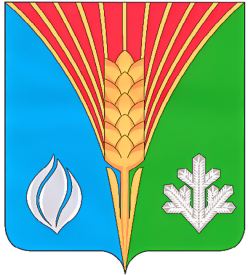 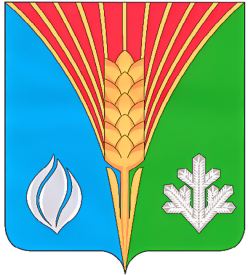                                                          №11             1 марта 2021 года     ___________________________________________________________Газета муниципального образования       Костинский сельсовет   Курманаевского                                 района                                      Оренбургской  областиИзвещение о предоставлении в аренду земельного участкаВ соответствии с п.5.1 ч.5 ст. 10 ФЗ от 24.07.2002 года № 101-ФЗ «Об обороте земель сельскохозяйственного назначения», ст.10 Закона Оренбургской области от 17.03.2003 года № 118/16-III-ОЗ « Об обороте земель сельскохозяйственного назначения в Оренбургской области», Администрация МО Костинский сельсовет Курманаевского района Оренбургской области извещает о намерении предоставить в аренду от 3-х до 49 лет земельный участк, находящийся в муниципальной собственности:- кадастровый номер 56:16:0907001:13, местоположение: Российская Федерация, Оренбургская область, Курманаевский район, с/с Костинский, земельный участок расположен в южной части кадастрового квартала 56:16:0907001. Площадь 147000 кв.м., категория земель -  земли сельскохозяйственного назначения, разрешенное использование- для сельскохозяйственного производства.Обращаться в рабочие дни с 9.00 до 17.00 местного времени ( с 13.00 до 14.00 местного времени перерыв на обед) по адресу: Оренбургская область, Курманаевский район, с.Костино, ул.Центральная, дом 5, тел. 8(35341) 3-22-94.Прием заявлений осуществляется в течении 30 дней со дня опубликования извещения.Учредитель: Администрация  муниципального образования Костинский сельсоветГлавный редактор: Солдатов Ю.ААдрес:461073 село Костиноул.Центральная ,д.5Тираж: 20 экз.Распространяется бесплатноТираж 20экз.